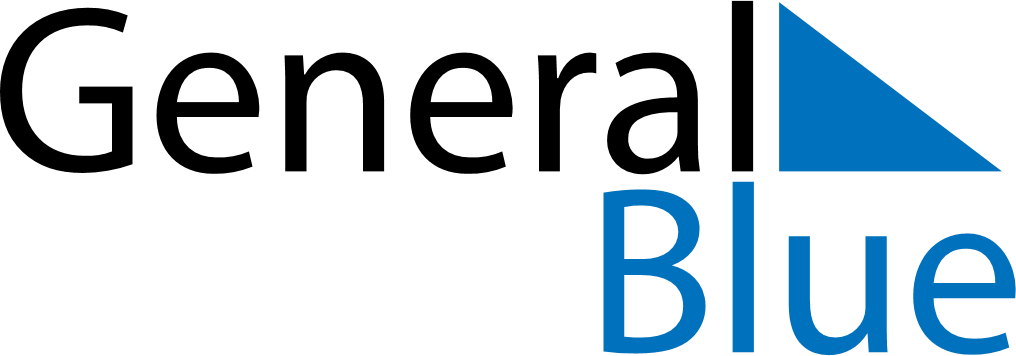 March 2023March 2023March 2023BangladeshBangladeshSundayMondayTuesdayWednesdayThursdayFridaySaturday123456789101112131415161718Mujib’s Birthday & Children’s Day19202122232425Genocide Remembrance Day262728293031Independence Day